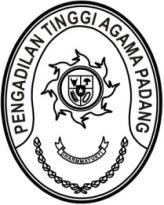 Nomor 	: 0000/PAN.PTA.W3-A/HK2.6/II/2024	            Padang, 7 Februari 2024Sifat	: BiasaLampiran 	:  - Hal	: Penerimaan dan Registrasi Perkara                     Banding Nomor 20/Pdt.G/2024/PTA.PdgKepada    Yth. Ketua Pengadilan Agama PadangAssalamu’alaikum Wr.Wb.Dengan ini kami beritahukan kepada Saudara bahwa berkas yang dimohonkan banding oleh Saudara:Edo Rianda Bin Darisman sebagai Pembanding L a w a nElvi Armawati binti Arman sebagai Terbanding I
Raudhah binti Ayub sebagai Terbanding II
Irvan sebagai Turut Terbanding I
Kantor Pertanahan Kota Padang sebagai Turut Terbanding IITerhadap Putusan Pengadilan Agama Padang Nomor 819/Pdt.G/2023/PA.Pdg tanggal 22 Desember 2023 yang Saudara kirimkan secara elektronik melalui aplikasi e-court telah kami terima dan telah didaftarkan dalam Buku Register Banding Pengadilan Tinggi Agama Padang, Nomor 20/Pdt.G/2024/PTA.Pdg tanggal 7 Februari 2024.Demikian disampaikan untuk dimaklumi sebagaimana mestinya.                  WassalamPanitera,SyafruddinTembusan:Sdr. Edo Rianda Bin Darisman sebagai Pembanding;Sdr. Arianda Saputra bin Arsil Anwar sebagai Terbanding;Sdr. Elvi Armawati binti Arman sebagai Terbanding ISdr. Raudhah binti Ayub sebagai Terbanding II5.  Sdr. Irvan sebagai Turut Terbanding I6.  Sdr. Kantor Pertanahan Kota Padang sebagai Turut Terbanding IIc.q. Pengadilan Agama Padang.